     БОЙОРОҠ                                               РАСПОРЯЖЕНИЕ23 июль 2019 й.                     № 45                 23 июля  2019 г.«Об утверждении акта межведомственной комиссии по обследованиюжилого помещения, расположенного по адресу:с.Янгаулово, ул.Центральная, д. 47»Рассмотрев представленные материалы межведомственной комиссии о признании жилого дома не пригодным для проживания: 1. Утвердить прилагаемый акт межведомственной комиссии № 4  от 23 июля 2019 года по обследованию жилого дома, находящегося по адресу: Республика Башкортостан, Шаранский район, с.Янгаулово, ул. Центральная, д.47.        И.о главы сельского поселения:                                          Р.Г.Ягудин                                  Башкортостан РеспубликаһыныңШаран районымуниципаль районыныңАкбарыс ауыл Советыауыл биләмәһе  башлығыАкбарыс ауылы, Мºктºп урамы, 2тел.(34769) 2-33-87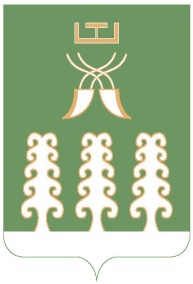 Глава   сельского поселения Акбарисовский сельсоветмуниципального района Шаранский районРеспублики Башкортостанс. Акбарисово, ул. Школьная, 2 тел.(34769) 2-33-87